Změna programu vyhrazena	29. květenpondělí30. květenúterý31. květenstředa1. červenčtvrtek2. červenpátek3. červensobota4. červenneděle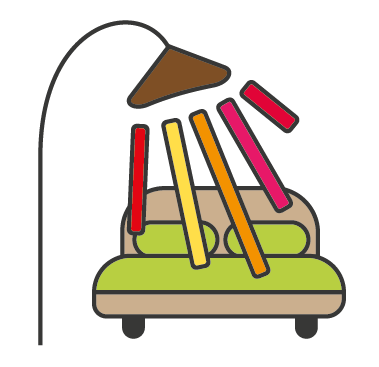 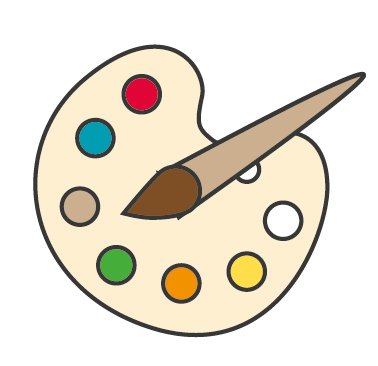 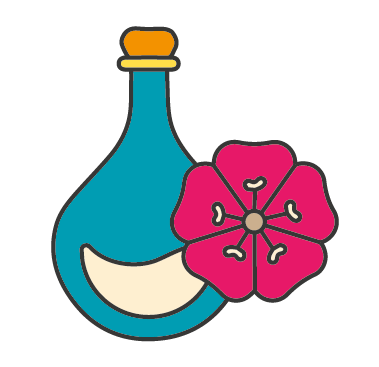 10:00 – 11:00Snoezelen,Individuální rozhovory2. patro9:30 – 11:00Arteterapie1.patro10:00 – 11:15Počítačový kurz ICT4EldersZasedačka 9:30 – 11:00AromaterapieIndividuálně10:00 – 11:00Jóga Přízemí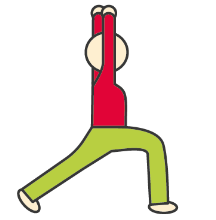 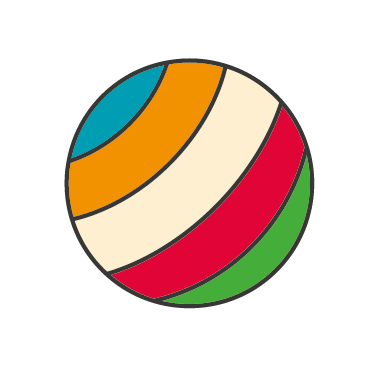 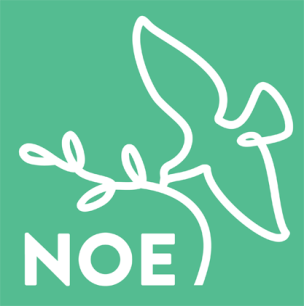 10:00 – 11:00Cvičenís Pepou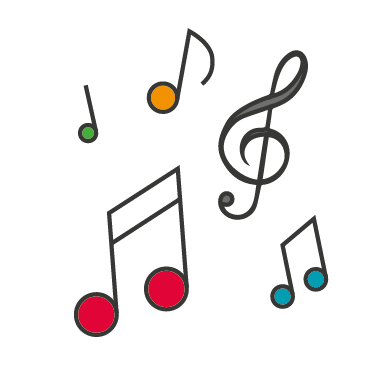 10:00 – 11:00Kondiční cvičení 2. patro10:00 – 11:00Cvičenís Pepou9:30 – 11:00Cvičenís LuckouIndividuálně10:00 – 11:00Cvičenís Pepou10:30TV NOEMŠE SVATÁSlavkov u Brna živě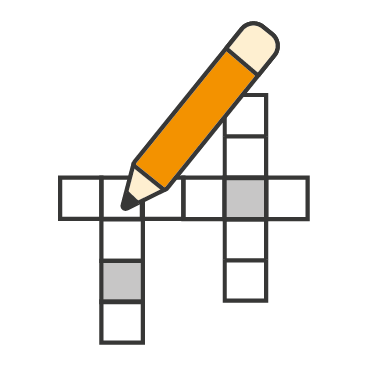 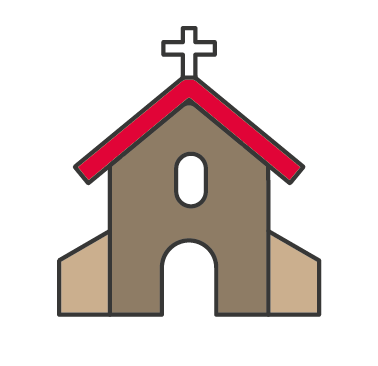 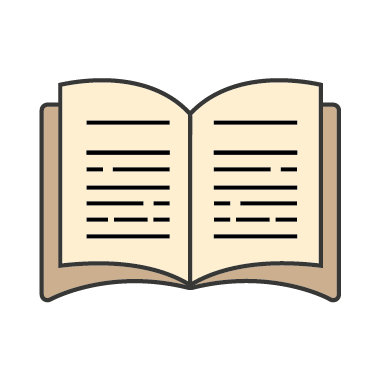 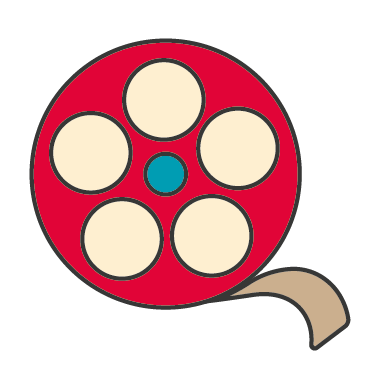 15:30 – 16:15KoncertKlub KlamovkaPřízemí14:45 – 15:45KONCERTCountry & morePřízemí14:45 – 15:30Křížovka3. patro14:45 – 15:15MŠEKaple14:30 – 15:30Nabídkaz našíknihovnyPředčítání14:25 – 16:45Filmový klub1.– 3. patro14:30 – 17:30Filmový klub1.– 3. patro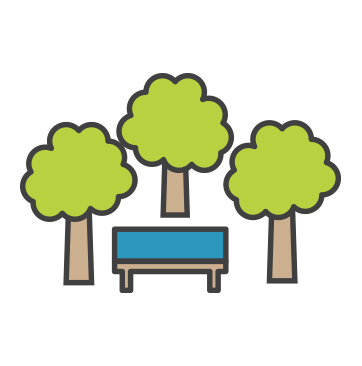 14:30 – 16:00Vycházky14:30 – 16:00Vycházky14:30 – 16:00Vycházky14:30 – 16:00Vycházky14:30 – 16:00Vycházky